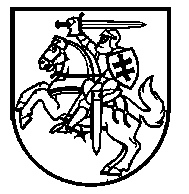 LIETUVOS RESPUBLIKOS ŠVIETIMO, MOKSLO IR SPORTO MINISTRASĮSAKYMASDĖL ROKIŠKIO TECHNOLOGIJOS, VERSLO IR ŽEMĖS ŪKIO MOKYKLOS PAVADINIMO PAKEITIMO IR ROKIŠKIO PROFESINIO MOKYMO CENTRO ĮSTATŲ PATVIRTINIMO2021 m. spalio 20 d. Nr. V-1918VilniusVadovaudamasi Mokyklų pavadinimų sudarymo ir rašymo taisyklių, patvirtintų Lietuvos Respublikos švietimo, mokslo ir sporto ministro 2011 m. liepos 12 d. įsakymu Nr. V-1240 „Dėl Mokyklų pavadinimų sudarymo ir rašymo taisyklių patvirtinimo“, 22, 23 punktais, Lietuvos Respublikos viešųjų įstaigų įstatymo 10 straipsnio 1 dalies 1 punktu:1. P a k e i č i u viešosios įstaigos Rokiškio technologijos, verslo ir žemės ūkio mokyklos pavadinimą „Rokiškio technologijos, verslo ir žemės ūkio mokykla“ į pavadinimą „Rokiškio profesinio mokymo centras“.2. T v i r t i n u Rokiškio profesinio mokymo centro įstatus (pridedama).3. P r i p a ž į s t u netekusiu galios Lietuvos Respublikos švietimo, mokslo ir sporto ministro 2021 m. vasario 22 d. įsakymą Nr. V-287 „Dėl Rokiškio technologijos, verslo ir žemės ūkio mokyklos įstatų patvirtinimo“.4. P a v e d u Rokiškio profesinio mokymo centro direktorei Dianai Giedrikienei:4.1. Lietuvos Respublikos civilinio kodekso 2.43 straipsnio nustatyta tvarka pranešti viešai vieną kartą arba pranešti visiems viešosios įstaigos Rokiškio profesinio mokymo centro kreditoriams raštu apie pavadinimo pakeitimą;4.2. teisės aktų nustatyta tvarka Juridinių asmenų registrui pateikti Rokiškio profesinio mokymo centro įstatus ir atlikti kitus veiksmus, susijusius su Rokiškio profesinio mokymo centro įstatų registravimu.Švietimo, mokslo ir sporto ministrė                                                               Jurgita ŠiugždinienėROKIŠKIO PROFESINIO MOKYMO CENTRO ĮSTATAII SKYRIUSBENDROSIOS NUOSTATOS1. Rokiškio profesinio mokymo centro įstatuose (toliau – Įstatai) nustatoma Rokiškio profesinio mokymo centro (toliau – Įstaiga) teisinė forma, priklausomybė, savininko teises ir pareigas įgyvendinanti institucija, buveinė, mokyklų grupė, paskirtis, mokymo kalba, mokymosi forma (-os), profesinio mokymo organizavimo formos, mokymo proceso organizavimo būdas (-ai), veiklos teisinis pagrindas, veiklos sritys ir rūšys, tikslas, uždaviniai, funkcijos, mokymosi pasiekimus įteisinančių dokumentų išdavimas, asmens tapimo dalininku ir dalininko teisių pardavimo kitiems asmenims, naujų dalininkų priėmimo ir dalininkų įnašų perdavimo Įstaigai tvarka, visuotinio dalininkų susirinkimo kompetencija, jo sušaukimo ir sprendimų priėmimo, Įstaigos vadovo skyrimo ir atleidimo tvarka, dokumentų ir kitos informacijos pateikimo dalininkams tvarka, viešųjų pranešimų ir skelbimų paskelbimo bei informacijos apie Įstaigos veiklą pateikimo visuomenei tvarka, filialų ir atstovybių steigimo ir jų veiklos nutraukimo tvarka, Įstaigos veiklos organizavimas ir valdymas, savivalda, darbuotojų priėmimo į darbą, jų darbo apmokėjimo tvarka ir mokytojų atestacija, lėšų šaltiniai, jų naudojimo tvarka ir finansinės veiklos kontrolė, Įstaigos reorganizavimo, likvidavimo ar pertvarkymo tvarka.2. Oficialusis profesinio mokymo įstaigos pavadinimas – Rokiškio profesinio mokymo centro, trumpasis pavadinimas – Rokiškio PMC. Įstaiga įregistruota Juridinių asmenų registre, juridinio asmens kodas – 190804895.3. Įstaiga veiklą pradėjo 1958 metais.4. Įstaigos teisinė forma – viešoji įstaiga. Įstaigos priklausomybė – valstybinė.5. Įstaigos savininkė yra Lietuvos Respublika (toliau – valstybė).6. Valstybės, kaip Įstaigos savininkės, teises ir pareigas įgyvendina Lietuvos Respublikos švietimo, mokslo ir sporto ministerija, juridinio asmens kodas – 188603091, buveinės adresas – Vilnius, A. Volano g. 2.7. Mokyklų grupė – profesinio mokymo įstaiga. Įstaigos pagrindinė paskirtis – profesinio mokymo įstaiga, teikianti pirminį ir tęstinį profesinį mokymą. 8. Įstaigos buveinės adresas – Rokiškio r. sav., Rokiškio kaim. sen., Kavoliškio k., Melioratorių g. 1A.9. Įstaigos bendrabučio adresas – Rokiškis, Kauno g. 31A.10. Mokymo kalba – lietuvių.11. Mokymas vykdomas pagal pagrindinio, vidurinio ugdymo ir profesinio mokymo programas, išduodami mokymosi pasiekimus ir kvalifikaciją įteisinantys dokumentai.12. Mokymosi formos ir mokymo proceso organizavimo būdai:12.1. grupinio mokymosi forma, kasdienis ir nuotolinis mokymo proceso organizavimo būdas;12.2. pavienio mokymosi forma, savarankiškas ir nuotolinis mokymo proceso organizavimo būdas.13. Profesinio mokymo organizavimo formos:13.1. mokyklinė profesinio mokymo organizavimo forma;13.2. pameistrystės profesinio mokymo organizavimo forma.14. Įstaiga turi ūkinį, finansinį, organizacinį bei teisinį savarankiškumą, įstatymų nustatytą veikimo, iniciatyvos bei sprendimų priėmimo laisvę. Įstaigos veiklos laikotarpis neribojamas, finansiniai metai sutampa su kalendoriniais metais. Įstaiga yra paramos gavėja. Įstaiga yra pelno nesiekiantis ribotos civilinės atsakomybės viešasis juridinis asmuo, turintis antspaudą su valstybės herbu ir savo pavadinimu, sąskaitas bankuose, savo atributiką. 15. Įstaiga savo veiklą grindžia Lietuvos Respublikos Konstitucija, Lietuvos Respublikos civiliniu kodeksu, Lietuvos Respublikos darbo kodeksu, Lietuvos Respublikos Vyriausybės nutarimais, Lietuvos Respublikos viešųjų įstaigų įstatymu, Lietuvos Respublikos švietimo įstatymu, Lietuvos Respublikos profesinio mokymo įstatymu, Lietuvos Respublikos buhalterinės apskaitos įstatymu, Lietuvos Respublikos valstybės ir savivaldybių turto valdymo, naudojimo ir disponavimo juo įstatymu, Švietimo, mokslo ir sporto ministerijos teisės aktais, kitais teisės aktais ir Įstatais. II SKYRIUSĮSTAIGOS VEIKLOS SRITYS, RŪŠYS, TIKSLAS, UŽDAVINIAI  IR FUNKCIJOS, MOKYMOSI PASIEKIMUS ĮTEISINANČIŲ DOKUMENTŲ IŠDAVIMAS16. Įstaiga turi pagrindinę ir nepagrindinę veiklos sritis. 17. Įstaigos pagrindinė veiklos sritis – švietimas.18. Įstaigos pagrindinė švietimo veikla – profesinis mokymas.19. Įstaigos kitos švietimo veiklos rūšys pagal Ekonominės veiklos rūšių klasifikatorių (EVRK 2 red.), patvirtintą Statistikos departamento prie Lietuvos Respublikos Vyriausybės generalinio direktoriaus 2007 m. spalio 31 d. įsakymu Nr. DĮ-226 „Dėl Ekonominės veiklos rūšių klasifikatoriaus patvirtinimo“ (toliau – Ekonominės veiklos rūšių klasifikatorius (EVRK 2 red.):19.1. pagrindinis ugdymas (85.31.10); 19.2. vidurinis ugdymas (85.31.20);19.3. kitas mokymas (85.5);19.4. sportinis ir rekreacinis švietimas (85.51);19.5. kultūrinis švietimas (85.52);19.6. vairavimo mokyklų veikla (85.53);19.7. kitas, niekur kitur nepriskirtas, švietimas (85.59);19.8. švietimui būdingų paslaugų veikla (85.60).20. Įstaigos nepagrindinė veiklos sritis – kita, ne švietimo veikla. 21. Įstaigos kitos, ne švietimo veiklos rūšys pagal Ekonominės veiklos rūšių klasifikatorių (EVRK 2 red.):21.1. gėlių auginimas (01.19.10);21.2. mišrusis žemės ūkis (01.50);21.3. maisto produktų gamyba (10);21.4. kitų, niekur nepriskirtų, tekstilės gaminių ir dirbinių gamyba (13.99);21.5. darbo drabužių siuvimas (14.12);21.6. variklinių transporto priemonių techninė priežiūra ir remontas (45.20);21.7. kitas, niekur nepriskirtas, keleivinis sausumo transportas (49.39);21.8. poilsiautojų ir kita trumpalaikio apgyvendinimo veikla (55.20);21.9. kitų maitinimo paslaugų teikimas (56.29);21.10. nekilnojamojo turto operacijos už atlygį arba pagal sutartį (68.3);21.11. kompiuterių nuoma (77.33.10);21.12. sportinė veikla (93.1).22. Įstaiga veiklą, kuriai teisės aktų yra nustatytas reikalavimas turėti licenciją, gali vykdyti tik teisės aktų nustatyta tvarka ją gavusi.23. Įstaigos veiklos tikslas – tenkinti viešuosius interesus, vykdant švietimo ir profesinio mokymo veiklą, padėti asmeniui įgyti pagrindinį, vidurinį išsilavinimą, kvalifikaciją ir (ar) kompetencijas, atitinkančias šiuolaikinį mokslo, technologijos, ekonomikos ir kultūros lygį, padedančias jam įsitvirtinti ir konkuruoti kintančioje darbo rinkoje.24. Įstaigos uždaviniai:24.1. teikti pagrindinį ir vidurinį ugdymą, pirminį ir tęstinį profesinį mokymą ir profesinės reabilitacijos paslaugas;24.2. sudaryti sąlygas kvalifikacijai tobulinti ir persikvalifikuoti;24.3. tenkinti mokinių pažinimo, lavinimosi ir saviraiškos poreikius;24.4. sudaryti sąlygas mokiniams išsiugdyti bendrąsias ir kvalifikacijų kompetencijas;24.5. plėtoti bendradarbiavimą su darbdaviais ir socialiniais partneriais.25. Įstaigos funkcijos:25.1. įgyvendinti pagrindinio ir vidurinio ugdymo, profesinio mokymo programas;25.2. profesinį mokymą organizuoti ir profesinio mokymo programas rengti pagal Profesinio mokymo įstatyme, Švietimo įstatyme, Neįgaliųjų socialinės integracijos įstatyme ir kituose teisės aktuose nustatytus reikalavimus;25.3. organizuoti mokymo ir ugdymo procesą;25.4. sudaryti sąlygas veikti mokinių organizacijoms, padedančioms tenkinti saviraiškos ir saviugdos poreikius;25.6. teikti informacinę pagalbą, užtikrinti profesinio orientavimo paslaugų teikimą;25.7. sudaryti sąlygas Įstaigos darbuotojams tobulinti kvalifikaciją;25.8. atlikti Įstaigos vidaus vertinimą;25.9. užtikrinti teisės aktuose nustatytus reikalavimus atitinkančią sveiką, saugią mokymosi ir darbo aplinką;25.10. užtikrinti profesinio mokymo kokybę;25.11. viešai skelbti informaciją apie Įstaigos veiklą teisės aktuose nustatyta tvarka;25.12. atlikti kitas įstatymuose ir kituose teisės aktuose numatytas funkcijas.26. Įstaiga atitinkamo lygio kvalifikacijas ir mokymosi pasiekimus įteisinančius dokumentus išduoda švietimo, mokslo ir sporto ministro nustatyta tvarka.III SKYRIUSĮSTAIGOS TEISĖS IR PAREIGOS27. Įstaiga, įgyvendindama jai pavestus tikslus ir uždavinius, turi teisę: 27.1. vykdyti profesinį mokymą bei pagrindinį ir vidurinį ugdymą; 27.2. parinkti mokymo ir ugdymo organizavimo ir mokymo formas, metodus ir mokymosi veiklos būdus;27.3. teisės aktų nustatyta tvarka rengti naujas profesinio mokymo programas ir (ar) jų modulius, dalyvauti rengiant profesinius standartus;27.4. pirkti ar kitaip įsigyti turtą, jį valdyti, naudotis ir disponuoti juo teisės aktuose nustatyta tvarka;27.5. sudaryti sutartis bei prisiimti įsipareigojimus teisės aktuose nustatyta tvarka;27.6. nustatyti teikiamų švietimo ar papildomų paslaugų kainas, įkainius ir tarifus tais atvejais, kai jų nenustato Lietuvos Respublikos Vyriausybė ar Įstaigos savininko teises ir pareigas įgyvendinanti institucija (visuotinis dalininkų susirinkimas);27.7. gauti paramą Lietuvos Respublikos labdaros ir paramos įstatyme nustatyta tvarka;27.8. įstatymuose ir kituose teisės aktuose nustatyta tvarka turėti sąskaitas bankuose ir naudoti lėšas;27.9. verstis įstatymų nedraudžiama ūkine komercine veikla, kuri yra neatsiejamai susijusi su Įstaigos veiklos tikslais;27.10. teisės aktuose nustatyta tvarka vykdyti šalies ir tarptautinius švietimo projektus;27.11. įstatymų nustatyta tvarka jungtis į asociacijas;27.12. gavusi asmens kompetencijų įvertinimo rezultatus, suteikti asmeniui kvalifikaciją arba jos dalį atitinkančias kompetencijas;27.13. gavusi asmens pasiekimų įvertinimo rezultatus, suteikti pagrindinį ar vidurinį išsilavinimą;27.14. įskaityti asmeniui bendrojo ugdymo technologijų dalykų mokymosi, neformaliojo profesinio mokymosi ar savišvietos būdais įgytas kompetencijas kaip dalį profesinio mokymo programos švietimo, mokslo ir sporto ministro nustatyta tvarka;27.15. turėti kitas teises, numatytas įstatymuose ir kituose teisės aktuose.28. Įstaigos pareigos:28.1. turėti licenciją vykdyti formalųjį profesinį mokymą ir su profesiniu mokymu susijusią veiklą  bei užtikrinti profesinio mokymo kokybę;28.2. informuoti Įstaigos savininko teises ir pareigas įgyvendinančią instituciją ir visuomenę apie profesinio mokymo ir ugdymo kokybės užtikrinimo priemones, valstybės skirtų lėšų naudojimą, apie savo finansinę ir ūkinę veiklą, savo išorinio kokybės įvertinimo bei vidinės veiklos kokybės užtikrinimo rezultatus; 28.3. laiku teikti atitinkamoms institucijoms informaciją, reikalingą profesinio mokymo sistemos valdymui ir stebėsenai;28.4. įgyvendinti profesinio mokymo ir pagrindinio, vidurinio ugdymo programas, vykdyti mokinių profesinį konsultavimą ir informavimą įsidarbinimo galimybių klausimais;28.5. sudaryti mokiniams ir darbuotojams saugaus mokymosi ir darbo, priešgaisrinius ir visuomenės sveikatos saugos reikalavimus atitinkančias sąlygas, užtikrinti profesinio mokymosi sąlygų atitiktį profesiniams standartams, nuolatinį mokymo turinio ir mokymo metodų atnaujinimą;28.6. vykdyti buhalterinę apskaitą, teikti finansinę-buhalterinę ir statistinę informaciją dalininkams, valstybės institucijoms, mokėti mokesčius Įstatuose bei teisės aktuose nustatyta tvarka;28.7. sudaryti sąlygas mokytojams ir kitiems mokymo procese dalyvaujantiems asmenims keisti ar tobulinti savo kvalifikaciją;28.8. vykdyti kitas Lietuvos Respublikos įstatymuose ir kituose teisės aktuose nustatytas pareigas.IV SKYRIUSTAPIMO ĮSTAIGOS DALININKU IR DALININKO TEISIŲ PARDAVIMO KITIEMS ASMENIMS TVARKA, DALININKŲ ĮNAŠŲ PERDAVIMO ĮSTAIGAI TVARKA29. Įstaigos dalininkas yra fizinis ar juridinis asmuo (toliau – asmuo), kuris Viešųjų įstaigų įstatymo ir Įstatų nustatyta tvarka yra perdavęs Įstaigai įnašą ir turi Viešųjų įstaigų įstatymo ir Įstatų nustatytas dalininko teises, taip pat asmuo, kuriam dalininko teisės yra perleistos Įstatų ar įstatymų nustatyta tvarka.30. Profesinio mokymo įstaigos dalininkas gali būti fizinis arba juridinis asmuo ar juridinio asmens statuso neturinti valstybės narės organizacija. Reikalavimus valstybės ir savivaldybės profesinio mokymo įstaigos dalininkams tvirtina Vyriausybė.31. Tas pats fizinis arba juridinis asmuo, taip pat juridinio asmens statuso neturinti valstybės narės organizacija, išskyrus savininko teises ir pareigas įgyvendinančias valstybės ar savivaldybės institucijas ir įstaigas, negali būti daugiau kaip dviejų valstybės ar savivaldybės profesinio mokymo įstaigų dalininku, turinčiu daugiau kaip pusę balsų visuotiniame dalininkų susirinkime.32. Asmuo gali tapti nauju dalininku, priimtas dalininku arba įgijęs (paveldėjęs, nusipirkęs ar kitais būdais įgijęs) dalininko teises. Asmuo priimamas dalininku tokia tvarka:32.1. pageidaujantis tapti dalininku asmuo pateikia Įstaigos vadovui prašymą juo tapti; asmens prašyme turi būti nurodyti jo duomenys (fizinio asmens vardas, pavardė, asmens kodas, gyvenamoji vieta arba adresas korespondencijai; juridinio asmens pavadinimas, teisinė forma, kodas, buveinė, atstovo vardas, pavardė), išreikštas pritarimas Įstaigos veiklos tikslams ir nurodytas asmens numatomas įnašas į dalininkų kapitalą, šio įnašo dydis (kai numatomas įnašas – pinigai) ar vertė (kai numatomas įnašas – materialusis ar nematerialusis turtas) eurais ir įnašo perdavimo Įstaigai terminas;32.2. asmuo dalininku priimamas visuotinio dalininkų susirinkimo sprendimu;32.3. visuotiniam dalininkų susirinkimui priėmus sprendimą priimti dalininką, pageidavęs dalininku tapti asmuo juo tampa, perdavęs Įstaigai savo prašyme nurodytą įnašą.33. Dalininko teises įgijęs asmuo dalininku tampa tokia tvarka:33.1. apie tai, kad įgijo dalininko teises, raštu praneša Įstaigos vadovui ir kartu pateikia jam dalininko teisių įgijimą liudijantį dokumentą ar jo išrašą; pranešime turi būti nurodyta dalininkas, kurio turėtas dalininko teises asmuo įgijo (fizinio asmens vardas, pavardė, asmens kodas; juridinio asmens pavadinimas); asmuo, įgijęs dalininko teises (fizinio asmens vardas, pavardė, asmens kodas, gyvenamosios vietos adresas ar adresas korespondencijai; juridinio asmens pavadinimas, buveinė, kodas, atstovo vardas ir pavardė); dalininko teisių įgijimo data;33.2. dalininku tapusio asmens įnašo į dalininkų kapitalą vertė atitinka dalininko teises perleidusio dalininko turėtų įnašų vertę.34. Pageidavusiam tapti dalininku asmeniui atlikus Įstatų 32.3 papunktyje nurodytus veiksmus ar dalininko teises įgijusiam asmeniui atlikus Įstatų 33.1 papunktyje nurodytus veiksmus, Įstaigos vadovas per 2 darbo dienas įrašo naują dalininką ir jo įnašo vertę į Įstaigos dokumentus, atsižvelgdamas atitinkamai į Įstatų 32.3 papunkčio nuostatas ar 33.1 papunktyje nurodytuose dokumentuose nurodytą dalininko teisių įgijimo datą ir 33.2 papunkčio nuostatas.35. Atlikus Įstatų 34 punkte nurodytus veiksmus, naujam dalininkui išduodamas jo įnašų vertę patvirtinantis dokumentas.36. Įstaigos dalininkas turi teisę parduoti ar kitaip perleisti dalininko teises. Valstybės ir savivaldybės dalininko teisės gali būti parduotos ar kitaip perleistos kitiems juridiniams asmenims Viešųjų įstaigų įstatymo ir įstatymų, reglamentuojančių valstybės ir savivaldybių turto valdymą, naudojimą ir disponavimą juo, nustatytais atvejais ir būdais. Kiti Įstaigos dalininkai dalininko teises parduoda tokia tvarka:36.1. apie ketinimą parduoti dalininko teises dalininkas turi raštu pranešti Įstaigos vadovui (kartu nurodyti dalininko teisių pardavimo kainą);36.2. Įstaigos vadovas per 5 dienas nuo dalininko pranešimo gavimo dienos apie tai Įstatų 45 punkte nurodytu būdu informuoja kitus Įstaigos dalininkus (kartu nurodo dalininką, kuris parduoda dalininko teises, ir dalininko teisių pardavimo kainą) ir Įstatų nustatyta tvarka šaukia visuotinį dalininkų susirinkimą sprendimui dėl Įstaigos dalininko, kuris pirktų parduodamas dalininko teises, priimti;36.3. visuotiniame dalininkų susirinkime paaiškėjus, kad už nustatytą kainą dalininko teisių neperka nė vienas Įstaigos dalininkas, dalininko teises ketinantis parduoti dalininkas gali jas parduoti kitam asmeniui.37. Jeigu Įstaigos dalininkas yra vienas asmuo, dalininko teisės parduodamos šio dalininko pasirinktam fiziniam ar juridiniam asmeniui, neatliekant Įstatų 36 punkte nurodytų veiksmų.38. Dalininkų įnašai Įstaigai perduodami tokia tvarka:38.1. pinigai įnešami į Įstaigos sąskaitą;38.2. materialusis ir nematerialusis turtas Įstaigai perduodamas, surašant turto perdavimo aktą; aktą pasirašo turtą perduodantis asmuo (Įstaigos savininko teises ir pareigas įgyvendinanti institucija, dalininkas, dalininku tapti pageidaujantis asmuo) ir Įstaigos vadovas; kartu su perduodamu turtu Įstaigai pateikiama ir šio turto vertinimo ataskaita, kuri turi būti sudaryta ne vėliau kaip prieš 6 mėnesius iki turto perdavimo Įstaigai; turto vertinimas atliekamas perduodamo turto savininko lėšomis.V SKYRIUSĮSTAIGOS VEIKLOS ORGANIZAVIMAS IR VALDYMAS39. Įstaigos veikla organizuojama pagal:39.1. Įstaigos vadovo parengtą ir Įstaigos tarybos (kolegialus valdymo organas) patvirtintą Įstaigos strateginį planą; 39.2. Įstaigos vadovo patvirtintą Įstaigos metinės veiklos planą, kuriam yra pritarusi Įstaigos savivaldos taryba;39.3. Įstaigos vadovo patvirtintą Įstaigos vykdomų programų įgyvendinimo planą, kuriam yra pritarusi Įstaigos savivaldos taryba.40. Įstaiga įgyja civilines teises, prisiima civilines pareigas ir jas įgyvendina per savo valdymo organus.41. Įstaiga turi aukščiausią organą – visuotinį dalininkų susirinkimą, kolegialaus valdymo organą – Įstaigos tarybą ir vienasmenį valdymo organą – Įstaigos vadovą.42. Visuotinio dalininkų susirinkimo kompetencija:42.1. keisti Įstatus;42.2. spręsti klausimą dėl naujų dalininkų priėmimo; 42.3. priimti sprendimą pakeisti Įstaigos buveinę;42.4. skirti ir atšaukti iš pareigų Įstaigos vadovą, teisės aktų nustatyta tvarka nustatyti jo atlyginimą ir jo darbo sutarties sąlygas. Visuotinio dalininkų susirinkimo įgaliotas asmuo Įstaigos vardu sudaro darbo sutartį su Įstaigos vadovu ir ją nutraukia;42.5. per 4 mėnesius nuo finansinių metų pabaigos tvirtinti Įstaigos metinių finansinių ataskaitų rinkinį;42.6. priimti sprendimą dėl Įstaigos nuosavybės teise priklausančio ilgalaikio turto perleidimo, nuomos, įkeitimo, perdavimo pagal panaudos sutartis;42.7. steigti arba likviduoti Įstaigos filialus ir atstovybes;42.8. priimti sprendimą pertvarkyti Įstaigą;42.9. priimti sprendimą likviduoti Įstaigą ar atšaukti jos likvidavimą;42.10. priimti sprendimą dėl Įstaigos reorganizavimo ir reorganizavimo sąlygų tvirtinimo;42.11. skirti ir atšaukti likvidatorių, kai Viešųjų įstaigų įstatymo nustatytais atvejais sprendimą likviduoti Įstaigą priima visuotinis dalininkų susirinkimas;42.12. nustatyti Įstaigos veiklos rodiklius;42.13. nustatyti Įstaigos veiklos vertinimo kriterijus;42.14. priimti sprendimą dėl Įstaigos metinių finansinių ataskaitų rinkinio audito kitais, nei nurodyta Viešųjų įstaigų įstatymo 11 straipsnio 6 dalyje, atvejais ir rinkti auditorių ar audito įmonę;42.15. nustatyti Įstaigos vidaus kontrolės tvarką;42.16. priimti sprendimą dėl Įstaigos tapimo kitų juridinių asmenų steigėju ar dalyviu;42.17. tvirtinti Įstaigos valdymo struktūrą ir pareigybių sąrašą;42.18. nustatyti paslaugų, darbų bei produkcijos kainas ir tarifus ar jų nustatymo taisykles;42.19. nustatyti informaciją, kuri pateikiama visuomenei apie Įstaigos veiklą;42.20. priimti sprendimą dėl Viešųjų įstaigų 11¹ straipsnyje nurodytų funkcijų centralizuoto atlikimo;42.21. įvertinusi Įstaigos tarybos (kolegialaus valdymo organo) siūlymus, tvirtinti Įstaigos vadovo pateiktą Įstaigos metinės veiklos ataskaitą; 42.22. tvirtinti Įstaigos tarybos (kolegialaus valdymo organo)  metinės veiklos ataskaitą;42.23. nustatyti specialiuosius reikalavimus Įstaigos tarybos (kolegialaus valdymo organo) nariams bei tvirtinti šios tarybos sudėtį ir viešai ją skelbti;42.24. rinkti ir atšaukti Įstaigos tarybos (kolegialaus valdymo organo)  narius, jeigu kolegialaus valdymo  organai numatyti Įstatuose;42.25. spręsti kitus Įstatuose ar kituose teisės aktuose visuotinio dalininkų susirinkimo kompetencijai priskirtus klausimus.43. Visuotinį dalininkų susirinkimą šaukia Įstaigos vadovas. Šio susirinkimo šaukimo iniciatyvos teisę turi ir dalininkai. Jeigu Įstaigos dalininkas yra vienas asmuo, jis vadinamas Įstaigos savininku ir jo raštiški sprendimai prilyginami visuotinio dalininkų susirinkimo sprendimams. 44. Kiekvienais metais per keturis mėnesius nuo Įstaigos finansinių metų pabaigos turi įvykti eilinis visuotinis dalininkų susirinkimas. Įstaigos vadovas eiliniam visuotiniam dalininkų susirinkimui privalo pateikti Įstaigos metinių finansinių ataskaitų rinkinį ir praėjusių finansinių metų Įstaigos veiklos ataskaitą. Neeilinis visuotinis dalininkų susirinkimas gali būti šaukiamas Įstaigos dalininkų (-o) iniciatyva bei vadovo iniciatyva teisės aktų nustatyta tvarka.45. Apie šaukiamą visuotinį dalininkų susirinkimą Įstaigos vadovas ne vėliau kaip prieš 14 dienų iki visuotinio dalininkų susirinkimo dienos praneša kiekvienam dalininkui išsiųsdamas registruotą laišką adresu, kurį dalininkas nurodęs Įstaigai, ar įteikdamas pranešimą pasirašytinai ar elektroninių ryšių priemonėmis. Visuotinis dalininkų susirinkimas gali būti šaukiamas nesilaikant šiame punkte nurodyto termino, jei su tuo raštiškai sutinka visi dalininkai.46. Įstaigos dalininkai turi teisę balsuoti raštu dėl iš anksto paskelbto visuotinio dalininkų susirinkimo posėdžio darbotvarkės klausimo ir pateikti savo sprendimą Įstaigos vadovui. Dalininko sprendimas turi būti pasirašytas. Sprendimas, atsiųstas elektroninių ryšių priemonėmis, turi būti pasirašytas saugiu elektroniniu parašu, sukurtu saugia parašo formavimo įranga ir patvirtintu galiojančiu kvalifikuotu sertifikatu, arba suformuotas elektroninėmis priemonėmis, kurios leidžia užtikrinti teksto vientisumą ir nepakeičiamumą. Įstaigos vadovas dalininko sprendimą pateikia visuotiniam dalininkų susirinkimui posėdžio metu. Dalininko, nedalyvaujančio posėdyje ir dėl svarstomo klausimo pateikusio savo sprendimą raštu, balsavimas yra įskaitomas į posėdžio kvorumą ir posėdžio rezultatus. Posėdžio protokole pažymima, kad atitinkamas dalininkas balsavo raštu.47. Visuotinio dalininkų susirinkimo sprendimai priimami paprasta visų visuotiniame dalininkų susirinkime dalyvaujančių dalininkų balsų dauguma, išskyrus sprendimus dėl Įstaigai nuosavybės teise priklausančio ilgalaikio turto perleidimo, nuomos, perdavimo pagal panaudos sutartį ar įkeitimo, dėl Įstaigos reorganizavimo ir reorganizavimo sąlygų tvirtinimo, Įstaigos pertvarkymo, likvidavimo ir jo atšaukimo, valstybė arba savivaldybė, arba jos kartu, jeigu ir valstybė, ir savivaldybė yra tos pačios Įstaigos dalininkės, turi sprendžiamojo balso teisę. Negali būti priimtas kitoks sprendimas, negu tas, už kurį balsuoja valstybė ar savivaldybė, o jeigu balsai pasiskirsto po lygiai, sprendžiamojo balso teisę turi valstybė. Visuotiniame dalininkų susirinkime dalininkai turi po vieną balsą, išskyrus Švietimo, mokslo ir sporto ministeriją, kuri turi 3 balsus.48. Įstaigos taryba (kolegialaus valdymo organas) atlieka Švietimo įstatyme nustatytas ir šias funkcijas:48.1. koordinuoja vidinės profesinio mokymo kokybės užtikrinimo sistemos įgyvendinamą;48.2. svarsto Įstaigos vadovo teikiamus Įstaigos struktūros pertvarkos planus ir teikia siūlymus Įstaigos savininko teises ir pareigas įgyvendinančiai institucijai (visuotiniam dalininkų susirinkimui);48.3. nustato Įstaigos darbuotojų (išskyrus Įstaigos vadovą) atrankos ir metinės veiklos vertinimo principus;48.4. nustato bendrą mokymosi vietų skaičių, atsižvelgdama į galimybes užtikrinti profesinio mokymo kokybę, ir apie tai informuoja Švietimo, mokslo ir sporto ministeriją;48.5. svarsto Įstaigos vadovo pateiktą Įstaigos metinę pajamų ir išlaidų sąmatą ir tvirtina šios sąmatos įvykdymo ataskaitą;48.6. iki kiekvienų metų kovo 1 dienos įvertina ir teikia siūlymus Įstaigos savininko teises ir pareigas įgyvendinančiai institucijai (visuotiniam dalininkų susirinkimui) dėl Įstaigos vadovo pateiktos Įstaigos metinės veiklos ataskaitos;48.7. savo sprendimus skelbia viešai Įstaigos interneto svetainėje ir apie savo sprendimus informuoja Įstaigos savininko teises ir pareigas įgyvendinančią instituciją (visuotinį dalininkų susirinkimą);48.8. atlieka kitas funkcijas, nustatytas kituose teisės aktuose ir Įstatuose.49. Įstaigos savininko teises ir pareigas įgyvendinanti institucija (visuotinis dalininkų susirinkimas) tvirtina Įstaigos tarybos (kolegialaus valdymo organo) sudėtį iš 9 deleguotų narių. Įstaigos tarybą (kolegialaus valdymo organą) sudaro vienas mokinių atstovas, vienas Įstaigos mokytojų atstovas, vienas Įstaigos kitų darbuotojų atstovas, vienas Švietimo, mokslo ir sporto ministerijos atstovas, 4 socialinių partnerių atstovai, vienas regiono plėtros tarybos atstovas.50. Įstaigos tarybos (kolegialaus valdymo organo) nariu gali būti tik nepriekaištingos reputacijos, kaip ji apibrėžta Švietimo įstatyme, asmuo. Šios tarybos nariu negali būti valstybės politikai ir politinio (asmeninio) pasitikėjimo valstybės tarnautojai. Specialiuosius reikalavimus šios tarybos nariams nustato profesinio mokymo įstaigos Įstaigos savininko teises ir pareigas įgyvendinanti institucija (visuotinis dalininkų susirinkimas).51. Vieną Įstaigos tarybos (kolegialaus valdymo organo) narį deleguoja visuotinis mokinių susirinkimas, vieną – Įstaigos mokytojai, vieną – kiti Įstaigos darbuotojai, kiti 6 šios tarybos nariai atrenkami švietimo, mokslo ir sporto ministro nustatyta tvarka. Šios tarybos sudėtį viešai skelbia Įstaigos savininko teises ir pareigas įgyvendinanti institucija (visuotinis dalininkų susirinkimas).52. Pradėdamas eiti pareigas profesinio mokymo Įstaigos taryboje (kolegialus valdymo organe) jos narys posėdyje pasirašo įsipareigojimą vadovautis Įstaigos ir visuomenės interesais ir sąžiningai atlikti Profesinio mokymo įstatyme ir kituose įstatymuose nustatytas funkcijas. 53. Už veiklą Įstaigos taryboje (kolegialus valdymo organe) teisės aktų nustatyta tvarka socialinių partnerių atstovams ir regiono tarybos atstovui atlyginama Įstaigos lėšomis pagal faktinį atidirbtų valandų skaičių. Valandos įkainį nustato Įstaigos vadovas.54. Įstaigos taryba (kolegialaus valdymo organas) visų narių balsų dauguma iš savo narių renka ir atšaukia šios tarybos pirmininką. Šios tarybos pirmininku negali būti Įstaigos personalui priklausantis asmuo ar mokinys.55. Įstaigos taryba (kolegialaus valdymo organas) tvirtina savo darbo reglamentą. Ši taryba sprendimus priima paprasta posėdyje dalyvaujančių tarybos narių balsų dauguma. Jeigu posėdyje dalyvaujančių šios tarybos narių balsai pasiskirsto po lygiai, lemia tarybos pirmininko balsas. Šios tarybos posėdžiai yra teisėti, jeigu juose dalyvauja ne mažiau kaip du trečdaliai šios tarybos narių. Savo sprendimus ši taryba skelbia viešai Įstaigos interneto svetainėje.56. Jeigu Įstaigos tarybos (kolegialaus valdymo organo) narys netinkamai vykdo Įstatuose, šios tarybos darbo reglamente ar Profesinio mokymo įstatymo 17 straipsnio 12 dalyje nurodytame įsipareigojime nustatytas pareigas arba nepasirašo Profesinio mokymo įstatymo 17 straipsnio 12 dalyje nurodyto įsipareigojimo, šios tarybos pirmininkas turi teisę kreiptis į tą narį paskyrusį asmenį su prašymu deleguoti kitą šios tarybos narį. Po to, kai deleguojamas kitas šios tarybos narys, Įstaigos savininko teises ir pareigas įgyvendinanti institucija (visuotinis dalininkų susirinkimas) patvirtina naujos sudėties šią tarybą, įtraukdamas į ją naujai deleguojamą narį. 57. Įstaigos tarybos (kolegialaus valdymo organo) kadencija – 5 metai. Šios tarybos kadencija pradedama skaičiuoti nuo Įstaigos savininko teises ir pareigas įgyvendinančios institucijos (visuotinio dalininkų susirinkimo) sprendimo dėl šios tarybos sudėties patvirtinimo įsigaliojimo dienos. Ne vėliau kaip prieš mėnesį iki šios tarybos kadencijos pabaigos turi būti tvirtinama naujai sudaromos šios tarybos sudėtis.58. Įstaigos tarybos (kolegialaus valdymo organo) nario įgaliojimai pasibaigia:58.1. pasibaigus šios tarybos kadencijai;58.2. šios tarybos nariui mirus;58.3. šios tarybos nariui atsistatydinus; 58.4. pasibaigus darbo sutarčiai su Įstaiga;58.5. išbraukus šios tarybos narį – mokinį – iš Mokinių registro;58.6. atšaukus šios tarybos narį Įstatų 56 punkte nustatytais atvejais.59. Jeigu Įstaigos tarybos (kolegialaus valdymo organo) nario įgaliojimai nutrūksta iki kadencijos pabaigos, naują šios tarybos narį šių Įstatų 51 punkte nustatyta tvarka deleguoja asmuo (asmenys) delegavęs (delegavę) šios tarybos narį, kurio įgaliojimai nutrūko. Naujas šios tarybos narys pareigas pradeda eiti po to, kai Įstaigos savininko teises ir pareigas įgyvendinanti institucija (visuotinis dalininkų susirinkimas) patvirtina pakeistą šios tarybos sudėtį, apie jo paskyrimą paskelbia šios tarybos pirmininkas ir šios tarybos narys pasirašo Profesinio mokymo įstatymo 17 straipsnio 12 dalyje nurodytą įsipareigojimą.60. Įstaigai vadovauja nepriekaištingos reputacijos Įstaigos vadovas, kurį 5 metams teisės aktų nustatyta tvarka viešo konkurso būdu į pareigas skiria ir iš jų atleidžia Įstaigos savininko teises ir pareigas įgyvendinanti institucija (visuotinis dalininkų susirinkimas).61. Įstaigos vadovas:61.1. vadovaudamasis Darbo kodekso ir kitais teisės aktais, priima ir atleidžia darbuotojus, sudaro darbo ir kitas sutartis, nustato darbuotojų darbo užmokestį, taiko skatinimo priemones ir konstatuoja darbo pareigų pažeidimus, tvirtina pareigybių aprašymus;61.2. nustato Įstaigos struktūrinių padalinių tikslus, uždavinius, funkcijas, vadovo pavaduotojų, Įstaigos struktūrinių padalinių vadovų veiklos sritis;61.3. priima mokinius  švietimo, mokslo ir sporto ministro nustatyta tvarka, sudaro mokymo sutartis teisės aktuose nustatyta tvarka;61.4. sudaro ir užtikrina mokiniams ir darbuotojams saugias ir sveikatai nekenksmingas darbo sąlygas;61.5. organizuoja ir koordinuoja Įstaigos veiklą;61.6. leidžia įsakymus, kontroliuoja jų vykdymą;61.7. sudaro teisės aktuose nustatytas komisijas, darbo grupes, metodines grupes;61.8. sudaro Įstaigos vardu sutartis;61.9. organizuoja Įstaigos dokumentų saugojimą ir valdymą teisės aktuose nustatyta tvarka;61.10. teisės aktuose nustatyta tvarka valdo, naudoja Įstaigos turtą, lėšas ir jomis disponuoja; rūpinasi intelektiniais, materialiniais, finansiniais, informaciniais ištekliais, užtikrina jų optimalų valdymą ir naudojimą;61.11. rūpinasi metodinės veiklos organizavimu, darbuotojų profesiniu tobulėjimu, sudaro sąlygas tobulinti kvalifikaciją; mokytojams, specialistams ir kitiems pedagoginiams darbuotojams sudaro galimybę atestuotis ir organizuoja jų atestaciją  švietimo, mokslo ir sporto ministro nustatyta tvarka;61.12. inicijuoja Įstaigos savivaldos institucijų sudarymą ir skatina jų veiklą;61.13. atstovauja Įstaigai kitose institucijose;61.14. dalį savo funkcijų teisės aktuose nustatyta tvarka gali pavesti atlikti vadovo pavaduotojams, Įstaigos skyrių vedėjams;61.15. teisės aktuose nustatyta tvarka teikia dalininkams, jiems paprašius, dokumentus ir kitą informaciją apie Įstaigos veiklą;61.16. vadovaudamasis Lietuvos Respublikos įstatymais ir kitais teisės aktais, nustato mokinių teises, pareigas ir atsakomybę;61.17. kiekvienais metais teikia Įstaigos tarybai (kolegialaus valdymo organui) svarstyti ir Įstaigos savivaldos tarybai vertinti savo metų veiklos ataskaitą bei viešai ją skelbia;61.18. nustato užmokesčio už Įstaigos teikiamas profesinio mokymo programose nenumatytas papildomas praktinio mokymo priemones ir mokymo paslaugas (konsultacijos, kursai ir kt.) dydį, suderinęs su Įstaigos savivaldos taryba ;61.19. vykdo kitas teisės aktuose ir vadovo pareigybės aprašyme nustatytas funkcijas.62. Įstaigos vadovas atsako už Lietuvos Respublikos įstatymų ir kitų teisės aktų laikymąsi Įstaigoje, už Įstaigos valdymą, bendruomenės narių informavimą, funkcijų atlikimą, nustatytų tikslų ir uždavinių įgyvendinimą, Įstaigos veiklos kokybę.63. Nesant Įstaigos vadovo, Įstaigai vadovauja vienas iš jo pavaduotojų arba Įstaigos savininko teises ir pareigas įgyvendinančios institucijos (visuotinio dalininkų susirinkimo) paskirtas asmuo.VI SKYRIUSĮSTAIGOS SAVIVALDA64. Įstaigos savivalda yra Įstaigos savivaldos institucijų visuma.65. Įstaigoje veikia Įstaigos savivaldos taryba ir Mokinių taryba, kurios svarsto Įstaigos veiklos bei finansavimo klausimus ir pagal kompetenciją, nustatytą Įstatuose, priima sprendimus ir teikia siūlymus Įstaigos vadovui, atlieka visuomeninę Įstaigos valdymo stebėseną.66. Įstaigos savivaldos taryba yra aukščiausioji Įstaigos savivaldos institucija. Įstaigos savivaldos taryba telkia Įstaigos mokinių bendruomenę, mokytojų bendruomenę, tėvų (rūpintojų) bendruomenę, vietos bendruomenę demokratiniam Įstaigos valdymui, padeda siekti Įstaigos strateginių tikslų ir įgyvendinti Įstaigos misiją. Įstaigos savivaldos tarybos nariu negali būti Įstaigos vadovas, valstybės politikai, politinio (asmeninio) pasitikėjimo valstybės tarnautojai.67. Įstaigos savivaldos tarybos kadencija – 3 metai. Į Įstaigos savivaldos tarybą po 3 asmenis deleguoja: tėvų (rūpintojų) atstovus – visuotinis tėvų (rūpintojų) susirinkimas, mokytojus – mokytojų susirinkimas, mokinius – Įstaigos mokinių taryba, vietos bendruomenės atstovus – vietos bendruomenė.68. Įstaigos savivaldos tarybos pirmininką atviru balsavimu, paprasta balsų dauguma renka Įstaigos savivaldos tarybos nariai.69. Įstaigos savivaldos tarybos posėdžiai organizuojami ne rečiau kaip du kartus per metus. Posėdis teisėtas, jei jame dalyvauja ne mažiau kaip du trečdaliai šios tarybos narių. Šios tarybos nutarimai priimami posėdyje dalyvaujančių balsų dauguma. Įstaigos vadovas šios  tarybos posėdžiuose gali dalyvauti kviestinio nario teisėmis. Kviestinis narys neturi balsavimo teisės.70. Neeilinis Įstaigos savivaldos tarybos posėdis turi būti šaukiamas šios tarybos pirmininko arba ne mažiau kaip trečdalio šios tarybos narių siūlymu.71. Įstaigos savivaldos taryba:71.1. teikia pasiūlymus dėl Įstaigos strateginių tikslų, uždavinių ir jų įgyvendinimo priemonių;71.2. svarsto ir aprobuoja Įstaigos metinį veiklos planą, Įstaigos vidaus tvarkos taisykles, kitus Įstaigos veiklą reglamentuojančius dokumentus, teikiamus Įstaigos vadovo;71.3. teikia siūlymus Įstaigos vadovui dėl Įstatų pakeitimo ar papildymo, Įstaigos vidaus struktūros tobulinimo; 71.4. svarsto Įstaigos lėšų naudojimo klausimus;71.5. išklauso Įstaigos metinės veiklos ataskaitą ir teikia pasiūlymus Įstaigos vadovui dėl Įstaigos veiklos tobulinimo,  vertina Įstaigos vadovo metų veiklos ataskaitą ir teikia savo sprendimą dėl ataskaitos visuotiniam dalininkų susirinkimui (Įstaigos savininko teises ir pareigas įgyvendinančiai institucijai); 71.6. svarsto mokytojų, mokinių ir Įstaigos bendruomenės narių iniciatyvas ir teikia pasiūlymus Įstaigos vadovui;71.7. teikia pasiūlymus Įstaigos vadovui dėl Įstaigos darbo tobulinimo, saugių mokinių ugdymo ir darbo sąlygų sudarymo, talkina formuojant Įstaigos materialinius, finansinius ir intelektinius išteklius;71.8. svarsto Įstaigos vadovo teikiamus kitus klausimus;71.9. teikia siūlymus visuotiniam dalininkų susirinkimui dėl Įstaigos materialinio aprūpinimo, veiklos tobulinimo ir kitais klausimais;71.10. atlieka kitas funkcijas, nustatytas kituose teisės aktuose ir Įstatuose.72. Įstaigos savivaldos taryba už savo veiklą vieną kartą per metus atsiskaito ją rinkusiems Įstaigos bendruomenės nariams.73. Įstaigos mokinių taryba – Įstaigos mokinių savivaldos institucija, atstovaujamuoju būdu Įstaigoje įgyvendinanti mokinių savivaldos teisę.74. Įstaigos mokinių tarybos nariai deleguojami visuotinio mokinių susirinkimo metu 2 metų kadencijai. Šiai tarybai vadovauja šios tarybos narių išrinktas pirmininkas. 75. Įstaigos mokinių taryba inicijuoja ir padeda organizuoti Įstaigos renginius, akcijas, vykdyti prevencines programas, teikia siūlymus dėl mokymo organizavimo, socialinės veiklos, organizuoja savanorių judėjimą, dalyvauja rengiant Įstaigos veiklą reglamentuojančius teisės aktus, svarsto Įstaigos vadovo teikiamus klausimus, susitaria dėl Įstaigos veiklos organizavimo, deleguoja narius į Įstaigos savivaldos tarybą .VII SKYRIUSDARBUOTOJŲ PRIĖMIMAS Į DARBĄ, JŲ DARBO APMOKĖJIMO TVARKA, IR ATESTACIJA76. Mokytojai į darbą priimami ir atleidžiami iš jo švietimo, mokslo ir sporto ministro nustatyta tvarka. Kiti darbuotojai į darbą priimami ir atleidžiami iš jo Darbo kodekso nustatyta tvarka. Įstaigos darbuotojų (išskyrus Įstaigos vadovą) atrankos ir metinės veiklos vertinimo principus nustato Įstaigos taryba (kolegialaus valdymo organas).77. Su Įstaigos darbuotojais yra sudaromos darbo sutartys ir jiems garantuojamos teisės aktuose numatytos darbo sąlygos ir socialinės garantijos.78. Įstaigos vadovo, jo pavaduotojų darbo apmokėjimo tvarka nustatoma Lietuvos Respublikos Vyriausybės 2010 m. gegužės 26 d. nutarimu Nr. 598 „Dėl viešųjų įstaigų, kurių savininkė yra valstybė arba kai valstybė turi daugumą balsų visuotiniame dalininkų susirinkime, vadovų darbo apmokėjimo“ (toliau – Nutarimas). Įstaigos vadovo mėnesinė alga susideda iš pastoviosios ir kintamosios dalių. Pastovioji dalis nustatoma koeficientais pagal Nutarimo 1 priedą. Kintamoji dalis nustatoma finansiniams metams, atsižvelgiant į praėjusių finansinių metų konkrečius Įstaigos veiklos rezultatų vertinimo rodiklius. Konkrečius Įstaigos veiklos vertinimo rodiklius bei mėnesinės algos kintamosios dalies dydį nustato Įstaigos visuotinis dalininkų susirinkimas, kai valstybė turi daugumą balsų visuotiniame dalininkų susirinkime, arba Įstaigos savininko teises ir pareigas įgyvendinanti institucija, kai Įstaigos savininkas yra valstybė. Įstaigos pavaduotojams atlyginimai nustatomi 10–20 procentų mažesni už Įstaigos vadovo mėnesinės algos dydį. 79. Įstaigos vadovo pavaduotojai, skyrių vedėjai, mokytojai, pagalbos mokiniui specialistai tobulina kvalifikaciją ir atestuojami, Įstaigos vadovo veikla vertinama švietimo, mokslo ir sporto ministro nustatyta tvarka.VIII SKYRIUSĮSTAIGOS TURTAS IR LĖŠOS, JŲ NAUDOJIMO TVARKA, FINANSINĖS VEIKLOS KONTROLĖ IR VEIKLOS PRIEŽIŪRA80. Įstaiga turtą valdo, naudoja ir disponuoja juo įstatymų ir kitų teisės aktų nustatyta tvarka. 81. Įstaigos lėšos:81.1. valstybės ir savivaldybių biudžetų lėšos;81.2. dalininkų skiriamos lėšos;81.3. Užimtumo fondo lėšos;81.4. tarptautinių ir užsienio fondų ir organizacijų skiriamos lėšos;81.5. lėšos, gautos kaip parama pagal Lietuvos Respublikos labdaros ir paramos įstatymą;81.6. socialinių partnerių lėšos;81.7. kitos teisėtai gautos lėšos.82. Įstaigos lėšos naudojamos teisės aktuose nustatyta tvarka.83. Įstaiga buhalterinę apskaitą tvarko, finansines ataskaitas sudaro ir teikia teisės aktuose nustatyta tvarka.84. Įstaigos finansinė veikla kontroliuojama teisės aktuose nustatyta tvarka.85. Įstaigos veiklos priežiūrą atlieka visuotinis dalininkų susirinkimas teisės aktuose nustatyta tvarka.IX SKYRIUSĮSTAIGOS MATERIALINIŲ VERTYBIŲ NURAŠYMAS IR REALIZAVIMAS86. Įstaiga nereikalingą arba netinkamą (negalimą) naudoti nuosavybės teise valdomą materialųjį trumpalaikį turtą nurašo Įstaigos vadovo nustatyta tvarka. Ilgalaikis materialusis turtas nurašomas, pritarus visuotiniam dalininkų susirinkimui.87. Įstaiga siūlymus dėl nereikalingo arba netinkamo (negalimo) naudoti panaudos pagrindais valdomo materialiojo ilgalaikio turto nurašymo teikia panaudos davėjui.88. Įstaiga Lietuvos Respublikos Vyriausybės nustatyta tvarka, kai yra Švietimo, mokslo ir sporto ministerijos sutikimas, priima sprendimus dėl valstybės nekilnojamųjų daiktų, kurie joms perduoti valdyti, naudoti ir jais disponuoti patikėjimo teise pagal patikėjimo sutartis, pripažinimo nereikalingais arba netinkamais (negalimais) naudoti.X SKYRIUSFILIALŲ IR ATSTOVYBIŲ STEIGIMO BEI JŲ VEIKLOS NUTRAUKIMO TVARKA89. Įstaigos filialus ir atstovybes steigia bei jų veiklą nutraukia Įstaigos savininko teises ir pareigas įgyvendinanti institucija (visuotinis dalininkų susirinkimas) savo sprendimu. Įstaigos filialas ar atstovybė veikia pagal Įstaigos vadovo patvirtintus nuostatus.90. Įstaigos vadovas skiria ir atšaukia Įstaigos filialų ir atstovybių vadovus. XI SKYRIUSDOKUMENTŲ IR KITOS INFORMACIJOS APIE ĮSTAIGOS VEIKLĄ PATEIKIMO DALININKAMS TVARKA91. Dalininko reikalavimu raštu ne vėliau kaip per 7 dienas nuo reikalavimo gavimo dienos Įstaigos dokumentai jam pateikiami susipažinti Įstaigos darbo valandomis jos buveinėje ar kitoje Įstaigos vadovo nurodytoje vietoje, kurioje dokumentai yra saugomi. Šių dokumentų kopijos dalininkui gali būti siunčiamos registruotu laišku adresu, kurį dalininkas nurodęs Įstaigai, arba įteikiamos pasirašytinai ar elektroninių ryšių priemonėmis.92. Įstaigos dokumentai, jų kopijos ar kita informacija dalininkams pateikiama neatlygintinai. XII SKYRIUSVIEŠŲJŲ PRANEŠIMŲ IR SKELBIMŲ PASKELBIMO TVARKA93. Kai Įstaigos pranešimai turi būti paskelbti viešai, jie skelbiami Įstaigos interneto svetainėje ir Valstybės įmonės Registrų centro leidžiamame elektroniniame leidinyje „Juridinių asmenų vieši pranešimai“.94. Kiti Įstaigos pranešimai dalininkams ir kitiems asmenims siunčiami registruotu laišku arba įteikiami pasirašytinai ar elektroninių ryšių priemonėmis. Kai pranešimai dalininkui siunčiami registruotu laišku, jie siunčiami adresu, kurį dalininkas nurodęs Įstaigai. Skubūs pranešimai gali būti perduoti elektroninių ryšių priemonėmis, originalai tą pačią dieną išsiunčiami adresatui registruotu laišku ar įteikiami pasirašytinai.95. Už pranešimų išsiuntimą laiku ar jų įteikimą pasirašytinai atsako Įstaigos vadovas.XIII SKYRIUSINFORMACIJOS APIE ĮSTAIGOS VEIKLĄ PATEIKIMO VISUOMENEI TVARKA96. Įstaigos veiklos ataskaita, kartu su audituotu metinių finansinių ataskaitų rinkiniu ir auditoriaus išvada turi būti pateikti Juridinių asmenų registro tvarkytojui ir ne vėliau kaip per 5 darbo dienas nuo eilinio visuotinio dalininkų susirinkimo paskelbti Įstaigos interneto svetainėje.97. Įstaiga privalo ne vėliau kaip iki kitų metų gegužės 1 dienos paskelbti praėjusių finansinių metų valstybės ir nuosavybės teise valdomo turto valdymo, naudojimo ir disponavimo juo ataskaitą Įstaigos interneto svetainėje. 98. Kita informacija, kuri pateikiama visuomenei ir kurią nustato visuotinis dalininkų susirinkimas, skelbiama Įstaigos interneto svetainėje.99. Tretiesiems asmenims turi būti sudarytos sąlygos su Įstaigos veiklos ataskaita ir kita visuomenei pateikiama informacija susipažinti Įstaigos buveinėje Įstaigos darbo valandomis.XIV SKYRIUSBAIGIAMOSIOS NUOSTATOS100. Įstatų pakeitimus tvirtina visuotinis dalininkų susirinkimas.101. Įstatai gali būti keičiami visuotinio dalininkų susirinkimo, Įstaigos vadovo ar Įstaigos tarybos (kolegialaus valdymo organo) iniciatyva. Įstatai keičiami Viešųjų įstaigų įstatyme nustatyta tvarka.102. Įstaiga gali būti reorganizuojama, pertvarkoma, likviduojama, vykdoma Įstaigos struktūros pertvarka Civiliniame kodekse, Viešųjų įstaigų įstatyme ir kituose teisės aktuose nustatyta tvarka.103. Kiti Įstaigos valdymo ir veiklos klausimai, neaptarti Įstatuose, sprendžiami Civiliniame kodekse, Viešųjų įstaigų įstatyme ir kituose teisės aktuose nustatyta tvarka.104. Įstaiga turi interneto svetainę, atitinkančią teisės aktuose nustatytus reikalavimus.___________________Lietuvos Respublikosšvietimo, mokslo ir sporto ministrė Jurgita Šiugždinienė2021 m. spalio 20 d.PATVIRTINTALietuvos Respublikos švietimo, mokslo ir sportoministro 2021 m. spalio 20 d.įsakymu Nr. V-1918